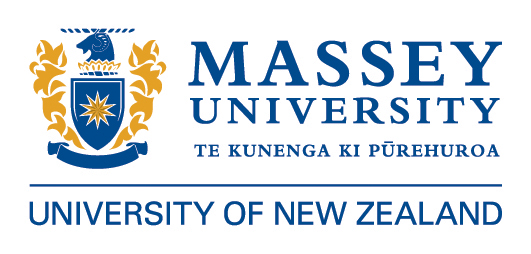 APPLICATION FORMINTERNATIONAL DISTANCE EDUCATION PROGRAMME DEVELOPMENT GRANT I CERTIFY that the project can be conducted within the Department/Institute/School.Signed: 	_______________________________________________	Date:  _____________________		(Head of Dept/Inst/School)Signed: 	_______________________________________________	Date:  _____________________		(PVC or Equivalent)If you require further information about the grant, please contact: Christine Lim, International Distance Education Consultant, International Office.	Email: C.Y.Slim@massey.ac.nzCompleted Applications should be sent to:Geraldine Gulbransen, Administrator, National Centre for Teaching and Learning. 	Email: G.Gulbransen@massey.ac.nzApplications close on: 1st NovemberProject Leader’s NamePositionDept/Inst/School/Centre:EmailTelephoneOther Name(s)Position(s)Role(s)Title of Programme/InitiativeBrief Description of ProgrammeIntended Target AudienceEvidence of Market DemandDescription of Proposed Initiative. Information in this section must include a description of how you intend to redesign your programme/papers, short courses, mode of delivery (blended, partial, fully online), objectives, expected outcomes and any other information you think may support your application. Description of Proposed Initiative. Information in this section must include a description of how you intend to redesign your programme/papers, short courses, mode of delivery (blended, partial, fully online), objectives, expected outcomes and any other information you think may support your application. Description of Proposed Initiative. Information in this section must include a description of how you intend to redesign your programme/papers, short courses, mode of delivery (blended, partial, fully online), objectives, expected outcomes and any other information you think may support your application. Dissemination Plan.   All applications must include a dissemination plan of how the project outcomes will be shared across the University and be prepared to talk about their project at University events.  Applicant(s) must also include a projected intake date (i.e. when you think your programme or short course will be ready to accept its first cohort of international students). Dissemination Plan.   All applications must include a dissemination plan of how the project outcomes will be shared across the University and be prepared to talk about their project at University events.  Applicant(s) must also include a projected intake date (i.e. when you think your programme or short course will be ready to accept its first cohort of international students). Dissemination Plan.   All applications must include a dissemination plan of how the project outcomes will be shared across the University and be prepared to talk about their project at University events.  Applicant(s) must also include a projected intake date (i.e. when you think your programme or short course will be ready to accept its first cohort of international students). BUDGETTOTAL REQUIREDTHIS APPLICATIONOTHER SOURCESPersonnelSoftware, Consumables, TravelOther (please specify)TOTALExplanation/Justification of the Budget:(Demonstrate clearly how you arrive at the cost of each item including quotes where appropriate )Synopsis of the Proposal which, it is agreed, may be published: (no more than 100 words)Comment by HOD/I/S or Pro Vice-Chancellor: